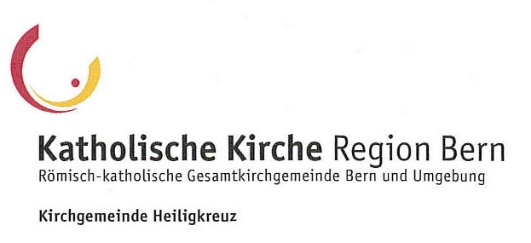 Anfrage für Raummiete Hinweise: Die verantwortliche Person muss während des ganzen Anlasses anwesend sein und übernimmt die Verantwortung für den geregelten Ablauf, die Endreinigung (besenrein) sowie die Herstellung der ursprünglichen Bestuhlung.Sollten bis zum Zeitpunkt der Raummiete wieder Vorgaben des BAG oder des Kantons in Kraft treten, reicht die Mieterin / der Mieter ca. eine Woche vor seinem Anlass ein Schutzkonzept ein, das den aktuellen Vorgaben entspricht. Mit seiner Unterschrift verpflichtet sie / er sich, das eingereichte Schutzkonzept einzuhalten.Bitte das vollständig ausgefüllte Formular senden an:heiligkreuz.bremgarten@kathbern.ch	oderPfarrei Heiligkreuz
Raummiete
Johanniterstrasse 30
3047 Bremgarten b. BernOrtJohanneszentrum BremgartenRaum / RäumeSaalAnlassInstitution / VereinVerantwortliche PersonVerantwortliche PersonName, Vorname    Strasse, Nr.PLZ , Ort  TelefonMailDatum / ZeitraumAnzahl Personen